Сумська міська радаVІII СКЛИКАННЯ       СЕСІЯРІШЕННЯвід                     2021 року  №        -МРм. СумиРозглянувши звернення юридичної особи, надані документи, відповідно до статей 12, 122, 123 Земельного кодексу України, абзацу другого частини третьої статті 15 Закону України «Про доступ до публічної інформації», враховуючи рекомендації постійної комісії з питань архітектури, містобудування, регулювання земельних відносин, природокористування та екології Сумської міської ради (протокол від 06 липня 2021 року № 25), керуючись пунктом 34 частини першої статті 26 Закону України «Про місцеве самоврядування в Україні», Сумська міська рада  ВИРІШИЛА:Відмовити Товариству з обмеженою відповідальністю «РЕНТАЛ БІЗНЕС» (38397217) у наданні в оренду земельної ділянки за адресою:                           м. Суми, вул. Холодногірська, 6, кадастровий номер 5910136600:17:030:0082, площею 0,0946 га, у зв’язку з невідповідністю вимогам законів, прийнятих відповідно до них нормативно-правових актів, а саме: невідповідністю статті 123 Земельного кодексу України (на земельну ділянку з кадастровим номером 5910136600:17:030:0082 відсутня реєстрація права комунальної власності в Державному реєстрі речових прав на нерухоме майно). Сумський міський голова			    			      О.М. ЛисенкоВиконавець: Клименко Ю.М.Ініціатор розгляду питання – постійна комісія з питань архітектури, містобудування, регулювання земельних відносин, природокористування та екології Сумської міської радиПроєкт рішення підготовлено Департаментом забезпечення ресурсних платежів Сумської міської ради.Доповідач – Клименко Ю.М.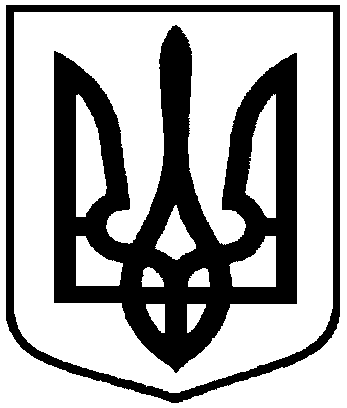 Проєкт оприлюднено«__»_________________2021 р.Про відмову Товариству з обмеженою відповідальністю «РЕНТАЛ БІЗНЕС» у наданні в оренду земельної ділянки за адресою: м. Суми,                                                 вул. Холодногірська, 6, площею          0,0946 га